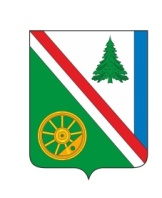 30.10.2023г. №70РОССИЙСКАЯ ФЕДЕРАЦИЯИРКУТСКАЯ ОБЛАСТЬБРАТСКИЙ РАЙОНВИХОРЕВСКОЕ МУНИЦИПАЛЬНОЕ ОБРАЗОВАНИЕДУМАРЕШЕНИЕ О НАГРАЖДЕНИИ БЛАГОДАРСТВЕННЫМ ПИСЬМОМ ДУМЫ ВИХОРЕВСКОГО МУНИЦИПАЛЬНОГО ОБРАЗОВАНИЯЗаслушав и обсудив поступившие ходатайства, руководствуясь решением Думы Вихоревского муниципального образования от 12 октября 2011 года №126 «Об утверждении Положения о порядке награждения Почётной грамотой и Благодарственным письмом Думы Вихоревского муниципального образования», Уставом Вихоревского муниципального образования, Регламентом Думы Вихоревского муниципального образования, Дума Вихоревского муниципального образованияРЕШИЛА:1.За активное участие в общественной жизни города; социальную активность; работу по патриотическому воспитанию детей и молодежи, отстаивание правильной ценностной ориентации у подрастающего поколения; оказание помощи военнослужащим, находящимся в зоне специальной военной операции и их семьям, наградить Благодарственным письмом Думы Вихоревского муниципального образования:- Сафаргалину Людмилу Юрьевну – руководителя волонтерской группы «ZOVСибири - Своих не бросаем»;- Проценко Наталью Сергеевну – заместителя руководителя волонтерской группы «ZOVСибири - Своих не бросаем»;- Манакову Ингу Викторовну – участника волонтерской группы «ZOVСибири - Своих не бросаем»;- Олейника Павла Владимировича – директора автономной некоммерческой организации «СИБИРСКОЕ ДЕСАНТНОЕ БРАТСТВО»;- Парахневича Игоря Витальевича – председателя Совета ветеранов боевых действий по г. Братску и Братскому району;- Пустоварову Викторию Владиславовну – руководителя Белгородской волонтерской группы «ZOV РОДИНЫ».2. Настоящее решение вступает в силу со дня его принятия и распространяет свое действие на правоотношения, возникшие с 26 октября 2023 года, а также подлежит опубликованию и размещению на официальном сайте Администрации Вихоревского городского поселения в информационно-телекоммуникационной сети «Интернет».Председатель Думы Вихоревскогомуниципального образования 						 Л. Г. Ремизова